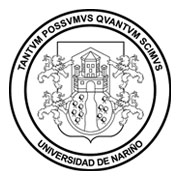 UNIVERSIDAD DE NARIÑOADENDA No. 005 – 2015(23 de octubre de 2015)Convocatoria Pública de Menor Cuantía No. 315468Prestación de Servicios Profesionales y/o de Apoyo a la gestiónLa Vicerrectoría de Investigaciones, Postgrados y Relaciones Internacionales de la Universidad de Nariño, con base en el acuerdo No. 126 de 2014, la Resolución No. 2122 de 2015 yCONSIDERANDOQue el día 15 de octubre de 2015, la Universidad de Nariño, publicó la Convocatoria Pública de menor  cuantía No. 315468 de 2015, mediante la cual se pretende contratar a profesionales, tecnólogos o técnicos para apoyar distintas unidades académico - administrativas adscritas a la Vicerrectoría de Investigaciones, Postgrados y Relaciones Internacionales de la Universidad de Nariño.Que mediante adenda No. 004 de 20 de octubre de 2015, se estableció en el cronograma que la notificación de los resultados definitivos sería el 27 de octubre de 2015.Que teniendo en cuenta, la prueba de conocimientos que se aplicará a los aspirantes al perfil No. 3 el día 26 de octubre, es necesario prorrogar la fecha de notificación de resultados definitivos para el mencionado perfil, por la dispendiosa evaluación correspondiente al número de aspirantes para este perfil.En virtud de lo expuesto,RESUELVEPrimero.- Modificar la fecha de notificación de resultados definitivos del cronograma, numeral 1.2  de la Convocatoria Pública de menor  cuantía No. 315468 de 2015, el cual quedará así:Parágrafo.- La anterior modificación aplica únicamente para el perfil No. 3, la publicación de resultados definitivos para los demás perfiles se realizará de acuerdo al cronograma establecido en la adenda No. 004 de 20 de octubre de 2015.Segundo.- Las demás condiciones y términos de la Convocatoria Pública de menor  cuantía No. 315468 de 2015 se conservan como se publicaron.En constancia se suscribe.JORGE NELSON LOPEZ MACIASVicerrector de Investigaciones, Postgrados y Relaciones InternacionalesRevisó: 	Juliana Viveros R. – Profesional Jurídica RectoríaACTIVIDADFECHAHORALUGARRESPONSABLENotificación de Resultados Definitivos28/10/201511:00 amPortal web UdenarHttp://www.udenar.edu.co  Link: Sistema de Contrataciónhttp://contratacion.udenar.edu.co/Oficina de Compras y ContrataciónLegalización del ContratoDesde 29/10/2015Hasta 04/11/2015Oficina de Recursos Humanos, Edificio Administrativo Universidad de Nariño Sede Torobajo – Calle 18 No. 50-02 – Pasto.División de Recursos Humanos